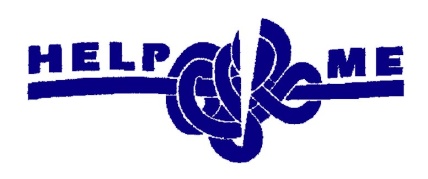 SVP HELP ME	BOŘETICKÁ 2, 629 00 BRNO – VINOHRADY	Tel.: 544234629, 602343309 Tel./fax:  544216178                                                                          e-mail: helpme@volny.cz, www.svphelpme.cz					   ambulance: 602/343309, vychovatelé: 602/343533NÁSTUPNÍ LISTJméno klienta: Termín nástupu: 	 Při nástupu byly předány tyto náležitosti (zaškrtněte): smlouva o preventivním pobytu potvrzení lékaře o zdravotním stavu klienta, zdravotní průkaz karta zdravotní pojišťovny  léky a dávkování (uveďte jaké) občanský průkaz - kopie rodného listudoklady o platbách SVP Help me osobní věci podle seznamu Poznámky: Alergie: 	Léky:		Souhlasím, v případě potřeby, s podáním adekvátních léků mému dítěti.Uvedením osobních údajů souhlasím se zpracováním těchto údajů v rozsahu nezbytně nutném pro realizaci a naplnění účelu uvedeného nástupního listu.....................................        ....................................        .......................................   podpis pracovníka                 podpis klienta               podpis zákonného zástupce       SVP Help me V Brně dne:  2018SVP HELP ME	BOŘETICKÁ 2, 629 00 BRNO – VINOHRADY	Tel.: 544234629, 602343309 Tel./fax:  544216178                                                                          e-mail: helpme@volny.cz, www.svphelpme.cz					   ambulance: 602/343309, vychovatelé: 602/343533Doporučený seznam osobních věcí pro preventivní pobyt Hygienické potřeby: ♦  1x zubní pasta      ♦  1x zubní kartáček     ♦  1x šampon                   ♦  1x toaletní mýdlo                                            ♦  3x ručník♦  2x balení papírových kapesníčků                           ♦  ostatní dle individuální potřeby (holící potřeby, hygienické vložky) Oblečení a obuv: ♦  1x tepláková souprava ♦  1x domácí oblečení ♦  4x tričko ♦  2x pyžamo ♦  2x mikina nebo košile ♦  8x spodní prádlo ♦  8x ponožky ♦  1x plavky ♦  1x sportovní bunda ♦  1x kalhoty (sukně) ♦  1x domácí přezůvky ♦  1x sportovní obuv ♦   pláštěnka ♦   jiná obuv ♦  malý batůžek, láhev na pití Ostatní: ♦  učební pomůcky: učebnice, sešity, psací potřeby, pastelky, fixy, rýsovací potřeby + pravítko, anglický či německý slovník, náhradní prázdné sešity a psací potřeby, vhodné jsou dopisní papíry a známky ♦  kopie posledního vysvědčení ♦  léky (pokud pravidelně užívá), dioptrické brýle, seznam osobních věcí dítěte ♦  průkaz pojištěnce, občanský průkaz nebo rodný list, zpráva lékaře o zdravotním stavu,    očkovací průkaz♦  zálohu na stravné ve výši 1 500,-KčNejsou žádoucí cenné předměty (mobilní telefony, mp3 a mp4 přehrávače, předměty z drahých kovů…), klíče apod.! Stravné činí 130,- Kč/den. Máte-li možnost, označte prádlo, zabráníte eventuelní ztrátě nebo záměně!   SVP HELP ME	BOŘETICKÁ 2, 629 00 BRNO – VINOHRADY	Tel.: 544234629, 602343309 Tel./fax:  544216178                                                                          e-mail: helpme@volny.cz, www.svphelpme.czSmlouva o umístění dítěte na krátkodobý preventivní pobyt v SVP Help me I.Ředitel SVP Help me Vladislav Vaňák a klient (ka) Jméno a příjmení 	Narozen (a) 		Bytem 		zastoupený(ná) zákonnými zástupci Jméno a příjmení	Datum narození	 Bytem 			TelJméno a příjmení	Datum narození	Bytem				Tel	 uzavírají smlouvu o umístění dítěte na krátkodobý preventivní pobyt. Tento preventivní pobyt se bude realizovat v době od…….. .  2018……do…. . . 2018……………Základní délka pobytu je dva měsíce (61 dnů), pokud dítě musí přerušit pobyt z vážných důvodů (nemoc, rodinné důvody), internátní pobyt se prodlužuje o dobu strávenou mimo zařízení. II.Účel pobytuPobyt se realizuje za účelem komplexní diagnostiky osobnosti klienta a odhalení příčin jeho poruchového chování s následnou cílenou reedukační a psychoterapeutickou péčí. Součástí pobytu klienta bude i školní výuka v rozsahu předepsaném příslušnými školními osnovami. III.Práva a povinnosti smluvních stranSVP Help me se zavazuje: a)  - nést odpovědnost za klienta po celou dobu pobytu - seznámit dítě s jeho právy a povinnostmi uvedenými ve vnitřním řádu b)  - po celou dobu pobytu klienta zajistit celodenní stravu v souladu s vyhláškou o stravování - pravidelně informovat zákonné zástupce o chování a prospěchu dítěte a dalších                     - zjištěných skutečnostech a navržených opatřeních c)  - zajistit výchovnou, vzdělávací, terapeutickou a materiální péči d)  - spolupracovat s dalšími institucemi, které se účastní na řešení problémů dítěte (škola, sociální kurátor, PPP apod.) e) - nakládat s údaji o klientech dle platných právních předpisů.Zákonní zástupci se zavazují: a)  - uhradit SVP Help me náklady na stravu klienta ve výši 130,- Kč/ za den (snídaně 25,- Kč, dopolední svačina 15,- Kč, oběd 35,- Kč, odpolední svačina 15,- Kč, 1. večeře 25,- Kč, 2. večeře 15,- Kč). Částka na stravné bude vybírána formou zálohy, a to při podpisu této smlouvy, nejpozději však v den nástupu klienta do SVP Help me. Druhá úhrada bude zaplacena dle dohody (nejpozději do jednoho měsíce od nástupu). b)  - uhradit případné škody způsobené klientem na zařízení a vybavení SVP Help me c)  - spolupracovat s pracovníky SVP, v naléhavém případě se, na výzvu (i telefonickou) ze strany SVP, ihned osobně dostavit.d)  - zajistit před nástupem klienta do SVP Help me veškeré požadované dokumenty (lékařskou zprávu, zprávu školy atd.). Současně se zákonní zástupci zavazují informovat včas o nástupu klienta jeho kmenovou školu e)  - je-li dohodnut, či soudně upraven styk klienta s rodičem, kterému nebyl klient svěřen dopéče, oznámit druhému z rodičů nástup dítěte na preventivní pobyt a pracovníkům SVP Help me sdělit způsob a pravidla vzájemného kontaktu f)  - převzít dítě v době nemoci a poskytnout mu potřebnou péči g)  - účastnit se individuálních i skupinových (Klub rodičů apod.) konzultací s odbornými pracovníky za účelem jednotného působení na vývoj klienta h)   - svým podpisem stvrzuje zákonný zástupce souhlas s vyhlašováním školních výsledků                                     svého dítěte v rámci komunit               IV.Ukončení a přerušení pobytuŘádné ukončení pobytu nastane po splnění účelu pobytu podle  čl. II této smlouvy, nebo uplynutím stanoveného počtu pobytových dnů. Před splněním účelu pobytu a uplynutím lhůty pobytu může být pobyt ukončen: a) při opakovaném nebo hrubém porušení řádu pobytu klientem, který byl na tuto skutečnost upozorněn b) při hrubém porušení povinnosti zákonného zástupce podle čl. III. této smlouvy c) na písemnou žádost zákonného zástupce d) při dlouhodobém onemocnění  e) na základě dohody smluvních stran Přerušení pobytu může být realizováno: a) v případě onemocnění klienta podle stanoviska lékaře a dohody se zákonným zástupcem b) na základě dohody smluvních stran V.Závěrečná ustanoveníNedílnou součástí smlouvy jsou tyto přílohy: a) nástupní list b) seznam nezbytných osobních věcí klienta c) doklad o zaplacení podle čl. III. této smlouvy d) zpráva školy e) kopie rozsudku, či dohody o svěření dítěte do péče (u rozvedených manželství, nebo u adopce) f) zdravotní průkaz, potvrzení lékaře o zdravotním stavu klienta (staré nejvýše jeden týden před nástupem), bez těchto náležitostí nebude možno přijmout dítě k pobytu g) případné výsledky dalších odborných vyšetření h) informovaný souhlas s obsahem § 17 zákona č. 109/2002 Sb. Smlouva nabývá účinnosti dnem podpisu všech stran. Změny a dodatky této smlouvy vyžadují písemnou dohodu smluvních stran. V ostatním se řídí tato smlouva příslušnými ustanoveními Občanského zákoníku, Zákona o rodině a předpisy s nimi souvisejícími v platném znění. Účastníci stvrzují svými podpisy, že byli seznámeni a souhlasí s podmínkami uvedenými ve smlouvě a s vnitřním řádem střediska a souhlasí s jejich dodržováním.Uvedením osobních údajů souhlasím se zpracováním těchto údajů v rozsahu nezbytně nutném pro realizaci a naplnění účelu shora uvedené smlouvy.V Brně dne  . . 2018……………………………………                                …………………………. ředitel SVP Help me					      zákonný zástupce klienta …………………………………..                klient Smlouva vypracována ve dvou vyhotoveních: 1x zákonní zástupci 1x SVP Help me 